Le fáil sa scoilPlease do not buy any of the following items.Everything on this list is provided by the schoolPlease make sure that you label all your child’s belongings clearly with his/her name as Gaeilge (as written on your child’s school report).Billí leabhair le bheith íoctha go hiomlán roimh dheireadh Mhí Mheán Fómhair.Book bills are to be paid using the Easy Payments Plus button on our school website before the end of September.                 Gaelscoil Dhún Dealgan                 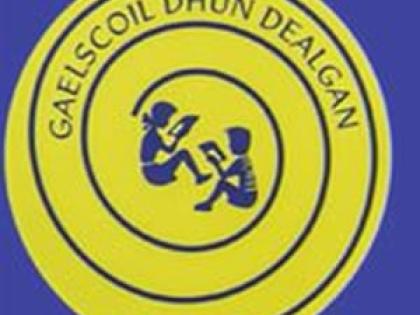 Leabhar LiostaNaí Mhóra 2021-2022Séideán Sí  Mo Leabharsa B       Ag Obair Liom B  € 10.00Leabhar Oibre Starlight€10.00Sounds Make Words (42 sounds)€7.00Scríobh Liom B€7.00Gafa le Mata                                                          €10.00Fillteán€2.00Filteán Obair Bhaile x2€2.00Cóipleabhair:                Project book 15x3                                                  Junior Sum Copyx1              1 x A11             (Saorscríbhneoireacht)€4.00Fótachóip / Ealaín                                                    €20.00Léitheoirí Gaeilge / Béarla€5.00IOMLÁN€77.00